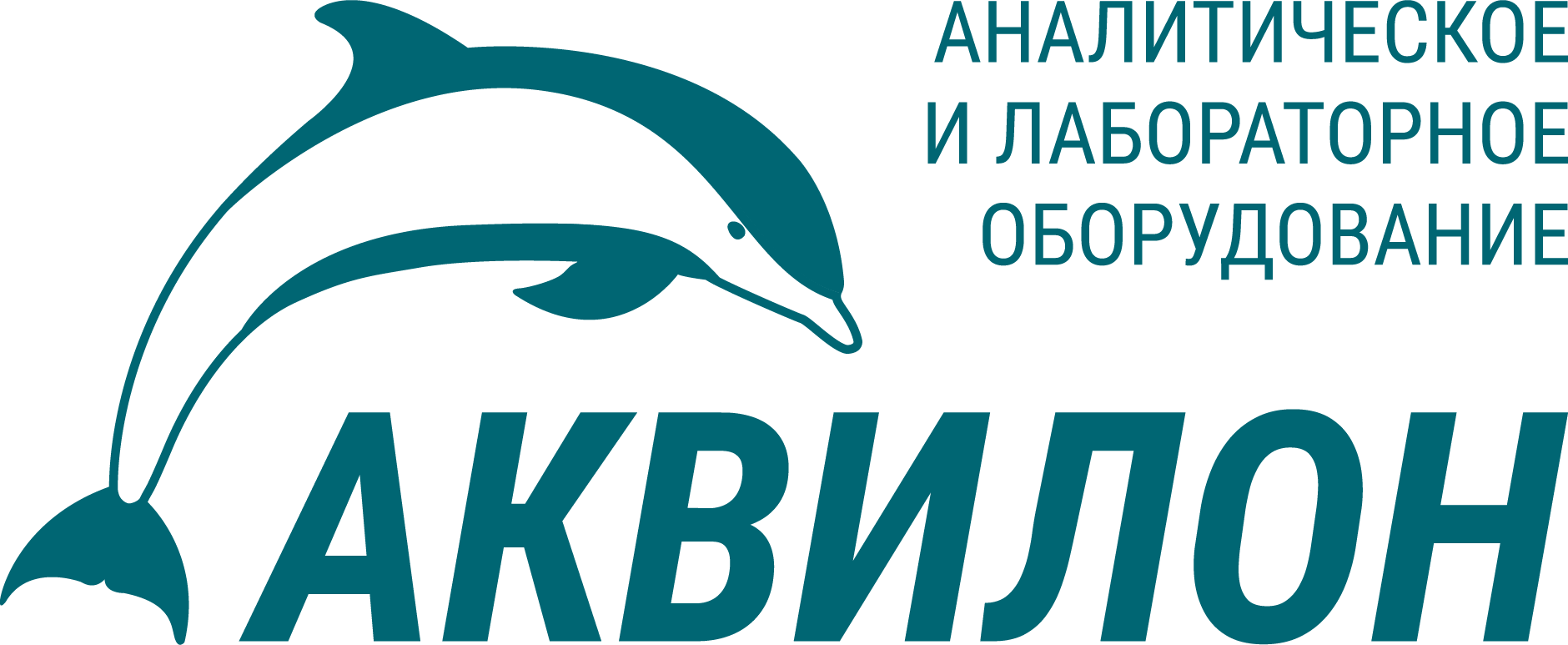    Для большей согласованности по вводу в действие, закупленного Вами лабораторного оборудования, обращаем Ваше внимание на следующие моменты Для установки прибора по анализу жира Soxterm Анализатор жира Soxterm устанавливается в вытяжном шкафу, размер необходимой площадки – 50 х . На расстоянии не более  от места установки Soxterm внутри шкафа необходимо иметь: 1) Один подвода холодной воды с шаровым краном (на конце стандартная наружняя 1/2" дюйма резьба).                                                                               	    ДА ___    Нет___    2) Канализационный слив или раковину 	ДА ___    Нет___    3) Одну розетку 220 В (Евро) 	ДА ___    Нет___        Реактивы, которые необходимо заранее приготовить Вам: 1) Диэтиловый эфир . 	ДА ___    Нет___    Дополнительное оборудование необходимое для анализа жира: - Сушильный шкаф 103°С+-2°С; - Огромный эксикатор с вод поглощающим агентом; - весы аналитические; Внимание:    Если из-за неполной подготовленности Заказчика к приезду сервис-инженера потребуется дополнительное время для осуществления работ, Исполнителем будет выставлен счёт за каждый дополнительный день пребывания сервис-инженера в командировке и стоимость обратной дороги.    Если из-за неполной подготовленности Заказчика к приезду сервис-инженера потребуется повторный выезд сервис-инженера, Исполнителем будет выставлен счет за повторный выезд.    По завершению работ подписывается Акт о выполненных работах.Исполнитель:  АО АквилонРуководитель сервисной службы:  Тыртышный К.Н. Требования составлены в соответствии с распоряжением № 043/08 Генерального директора АО «Аквилон» Ращикова К.В. Заказчик _____________________________________________________________________С требованиями ознакомлен_____________________________________________________						МПЗаказчик _______________________________________________________________________Заказчик _______________________________________________________________________готов принять специалиста для проведения пуско-наладочных работ прибора _____________готов принять специалиста для проведения пуско-наладочных работ прибора _____________устанавливаемого по адресу ______________________________________________________устанавливаемого по адресу ______________________________________________________Желаемое время прибытия с ________________по ________________________________Телефон _______________________________________________________________________Телефон _______________________________________________________________________Контактное лицо _________________________________________________________________Контактное лицо _________________________________________________________________Краткое описание способа проезда до места _________________________________________Краткое описание способа проезда до места _________________________________________